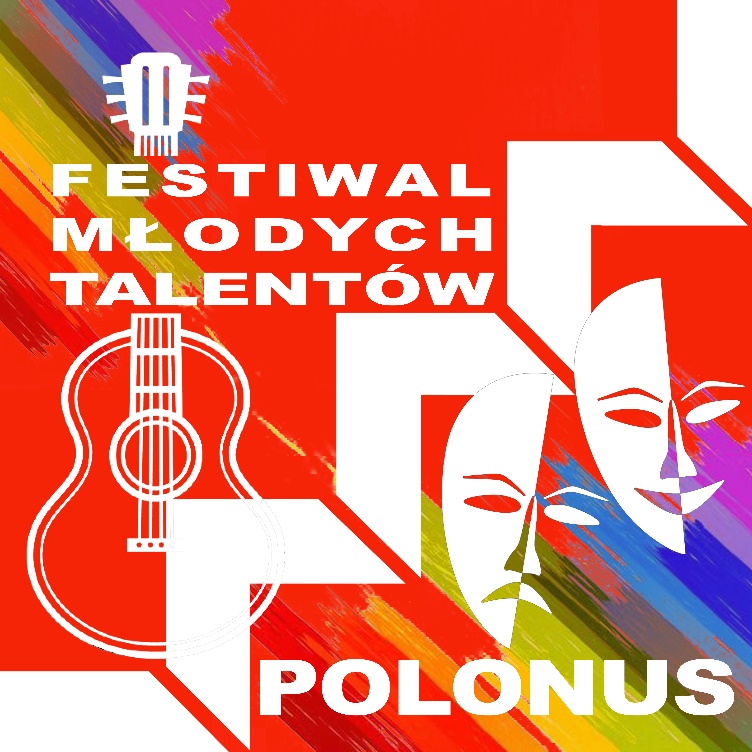 REGULAMINIII  FESTIWALU MŁODYCH TALENTÓW „POLONUS” 2024I.  ORGANIZATORZYPomysłodawcą i Głównym Organizatorem Konkursu oraz Festiwalu jest                  p. Mariola Dobrenko - Grupa Artystyczna Piwnica Pod Big Benem.WSPÓŁORGANIZATORZY   - Polska Macierz Szkolna w Wielkiej Brytanii - Dyrekcja i Rada Rodziców Szkoły Przedmiotów  Ojczystych im. M.Reja w Chiswick, LondonII. CELE KONKURSU I FESTIWALU-  Wyszukiwanie i promowanie młodych talentów o ponadprzeciętnych uzdolnieniach we wszystkich możliwych dziedzinach. - Popularyzacja działań artystycznych dzieci i młodzieży w polskich szkołach oraz polskich placówkach kulturalnych na terenie Wielkiej Brytanii. -  Rozbudzanie wrażliwości młodych Polaków, na piękno m.in. polskiej muzyki, polskiej poezji oraz  kształtowanie  wyobraźni i wrażliwości. - Odkrywanie i rozwijanie uzdolnień muzycznych, plastycznych , recytatorskich, tanecznych, sportowych i innych. -  Popularyzowanie języka polskiego, muzyki ,tańca polskiego, polskich  twórców oraz miast i regionów Polski. -  Poznawanie polskiej twórczości.- Możliwość wyłonienia najbardziej utalentowanych osób z różnych dziedzin,  w poszczególnych placówkach oraz spośród młodych ludzi żyjących na terenie UK, którzy zechcą wziąć udział indywidualnie. III. WARUNKI UCZESTNICTWA  - X Konkurs  i  III Festiwal Młodych Talentów „Polonus” 2024, adresowany jest do dzieci i młodzieży polskiej w wieku od 6 do 22 lat. Zarówno uczniów jak i absolwentów  polskich szkół na obczyźnie oraz skupionych w polonijnych placówkach kulturalnych i nie tylko.- Warunkiem uczestnictwa w Festiwalu jest zaproszenie przez JURY, laureatów Złotej Dziesiątki Konkursu Młodych Talentow POLONUS odbywającego się na terenie Wielkiej Brytanii , laureatów innych konkursów polonijnych, a także osób , które zgłoszą się indywidualnie do Organizatora, do II Etapu (do końca maja) i po weryfikacji zostaną zaproszone na Koncert Galowy. (Dokładnie wypełnione karty zgłoszeń)                                                                                                           Wszyscy muszą być mieszkańcami Wielkiej Brytanii. IV . FESTIWAL - Koncert Galowy – Do Koncertu Galowego zaproszeni są laureaci II Etapu wyłonieni przez JURY. Podczas Koncertu Galowego – Festiwalu, Jury nagradza 3 głównych laureatów, którzy otrzymują nagrodę -   „SUPER TALENT” – złoty, srebrny i brązowy oraz Super Talent dla Plastyków.                                                                                           Laureaci nagród głównych otrzymują również nagrody pieniężne .                  Jury przyznaje też  10 TALENTÓW oraz 5 WYRÓŻNIEŃ.                                Możliwe przyznanie NAGRODY PUBLICZNOŚCI oraz nagród przyznawanych indywidualnie przez poszczególnych Jurorów. Zdobywca Złotego Super Talentu, nie może ponownie uczestniczyć w Konkursie i Festiwalu. Zostaje jednak zaproszony na następny Festiwal jako laureat i zasiada w JURY. Inni Laureaci mogą zgłosic się do Organizatora bezpośrednio lub na jego zaproszenie i ponownie wziąć udział z pominięciem II Etapu. V. KRYTERIA OCENY: -  Festiwal ocenia JURY - minimum 8 osób- Każdy Juror ma do dyspozycji skalę punktową od 0-10- Czas występu nie może przekroczyć 3 minut. (Zmiany za zgodą Organizatora.)- Wykonawcy mogą przezentować własne utwory śpiewane, recytowane w języku polskim. - Instrumentaliści mogą wykonywać dowolne utwory międzynarodowe i własne- Recytatorzy oraz wokaliści muszą zaprezentować się w języku polskim, bez ograniczeń  pochodzenia utworów ( tłumaczenie, przekład na  język polski) .- Tancerze, gimnastycy artystyczni będą oceniani za ogólny wyraz                              artystyczny oraz skalę umiejętności.- Prace plastyczne będą oceniane za ogólny wyraz i technikę.Na Festiwal należy dostarczyć  2 prace ( w tym jedna tematyczna)  odpowiednio zabezpieczone np.rama, antyrama, czy passepartout do godz.11.00 w dniu Festiwalu.(podpisane-kartka)- Nie ma kategorii wiekowych.- Przy ocenie nie ma kategorii , ważna jest zdobyta ilość punktów.-  W przypadkach spornych Przewodniczący JURY ma do dyspozycji dodatkowe punkty (0-10))  VI. Termin : Festiwal Młodych Talentów „Polonus”- 29 września (niedziela) 2024, w Sali Teatralnej POSK  w Londynie, godz. 12.00(Przybycie uczestników i rejestracja do godz. 10.00 !!!  - nie później)VII. Nagrody  –  Nagroda Główna Festiwalu Młodych Talentów „Polonus” to „Super Talent”                                                  złoty, srebrny i brązowy oraz dla plastyków (statuetki art) także związane z nim odpowiednio nagrody pieniężne            I –  £ 500 ,  II –  £ 400,  III -  £ 300, dla plastyków - £ 400  - 10 Talentów (statuetki) oraz (bony wartości £ 50  każdy )  -  5 wyróżnień (bony wartości  £30  każdy)   -  Nagroda Publiczności  - ufundowana przez Sponsora  -  Każdy Juror ma prawo przyznać własną nagrodę   - uczestnicy otrzymują medale,pamiątki festiwalowe oraz dyplomy.   - JURY zastrzega sobie inny podział nagród pieniężnych.   - Nagrodę otrzymuje szkoła, placówka kulturalna, która w sposob szczególny   zasłużyła się przy organizacji I Etapu Festiwalu – Konkursie Młodych Talentów POLONUS. VIII. Osoba odpowiedzialna za organizację i przebieg  Festiwalu:     Dyrektor Festiwalu - Mariola Dobrenko IX. Postanowienia końcowe.Organizatorzy zastrzegają sobie prawo do publikacji zdjęć i materiałów zarejestrowanych podczas przebiegu konkursu i festiwalu, oraz do ewentualnych zmian terminów i innych szczegółów  podanych w regulaminie. Laureaci Festiwalu są zobowiązani przez okres 1 roku, do informowania Głównego Organizatora Festiwalu o ewentualnych działaniach artystycznych (muszą uzyskac zgodę) , podkreślają wówczas, że są laureatami Festiwalu Młodych Talentów Polonus w Londynie. -  W danym roku  Festiwal może obrać Hasło Promujące (np.miasto, region Polski, twórcę  itd)Regulamin Konkursu Młodych Talentów „Polonus” opracowała Mariola Dobrenko  dn. 06.09.2014  z póżniejszymi zmianami związanymi z powołaniem do życia Festiwalu Młodych Talentów “Polonus” dn. 25 lipca 2021 r.                                Pod pojęciem pozycja rozumiemy duety, tercety, kwartety i  inne formy zespołowe maksymalnie do 8 osób. (mogą być zwiększone za zgodą Organizatora.Nie są przyjmowane do oceny Jury Festiwalowego prace plastyczne bez obecności autora na Festiwalu w Londynie.X. KONTAKT z ORGANIZATORAMI :e-mail : festiwalmlodychtalentowpolonus@gmail.com Mariola Dobrenko mob. / WhatsApp 07954293223e-mail: piwnicapodbigbenem@gmail.com Anita Gajda mob. / WhatsApp  07521450765Polska Macierz Szkolna  tel. 02087411993 e-mail : pms@polskamacierz.org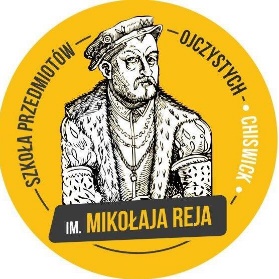 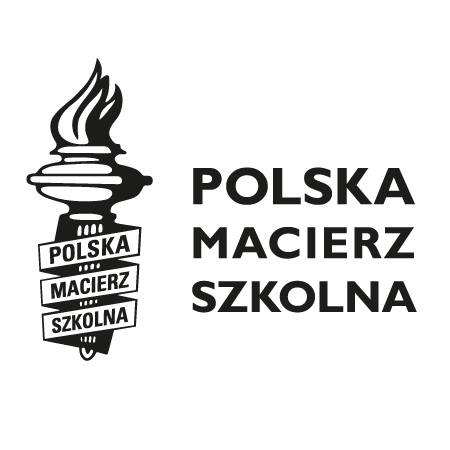 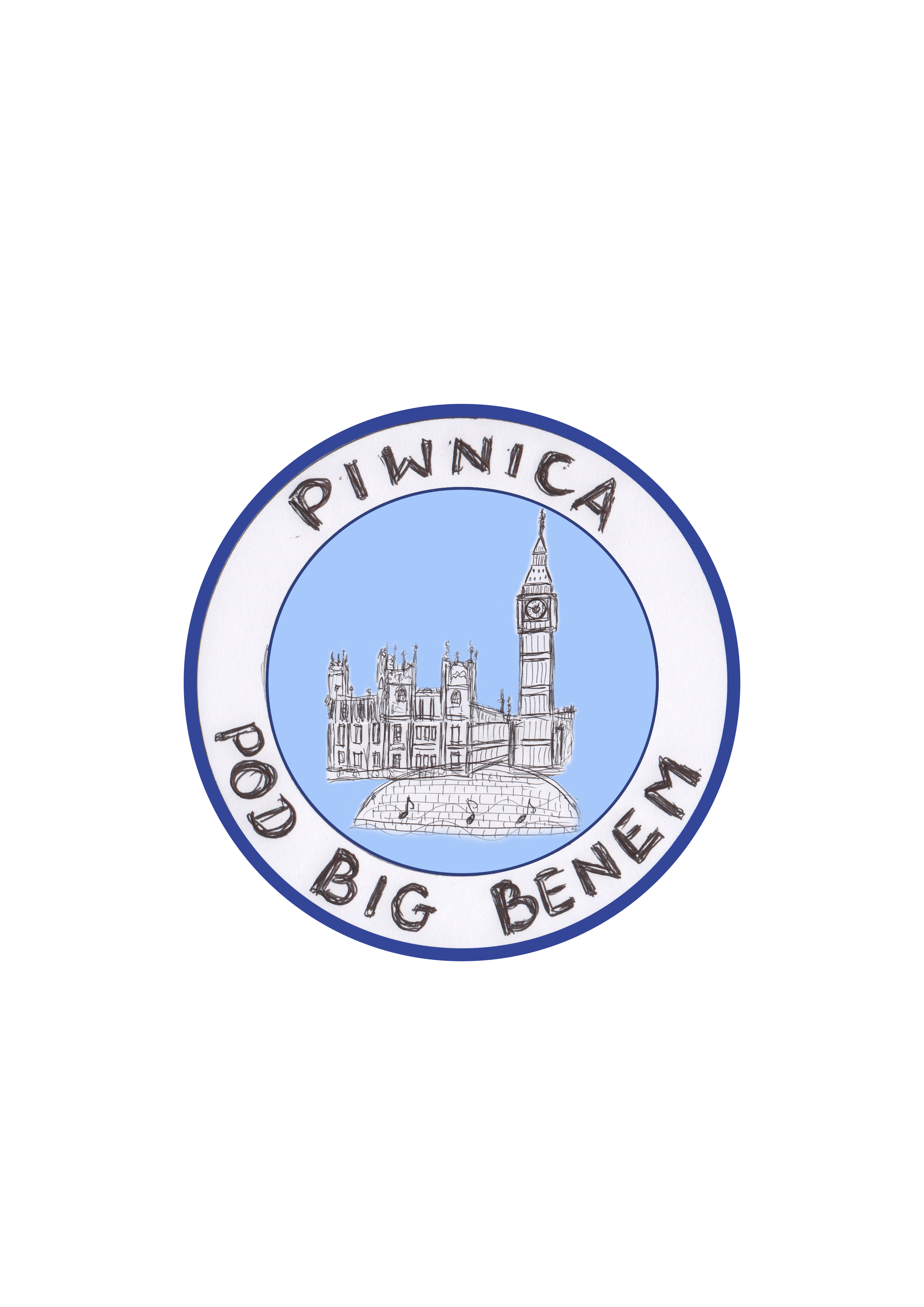 